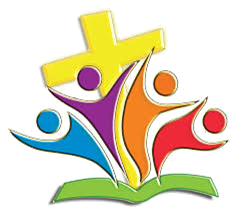               Programme des rencontres 2019/202027 septembre 2019	Évangile de Jean (chapitre 2)	"Le 3ème jour il y eut un mariage à 			Cana de GALILEE"25 octobre	Évangile de Jean (chapitre 3)	"Il y avait un homme, un pharisien                                                                                                                   nommé Nicodème"22 novembre	Évangile de Jean (chapitre 4)	"Arrive une femme de Samarie,                                                                                                                         	                                                                   qui venait puiser l’eau"20 décembre	Évangile de Jean (chapitre 1)	"Au commencement était le Verbe"17 janvier 2020	Évangile de Jean (chapitre 6)	"Or la Pâques, la fête des juifs, était 			proche"14 février	Évangile de Jean (chapitre 18)	"Je n’ai perdu de ceux que tu m’as 			donné"27 mars	Évangile de Jean (chapitre 19)	"Alors Pilate fit saisir Jésus                                                                                                                  pour qu’il soit flagellé"24 avril	Évangile de Jean (chapitre 20)	"Quand à Jésus, il sen alla au mont des 		oliviers"29 mai	Évangile de Jean (chapitre 5)	"il y avait un homme qui était malade                                                                                                                  depuis trente huit ans"26 juin	Évangile de Jean (chapitre 8)	"Marie-Madeleine se rend au tombeau 		de grand matin"